Башкортостан Республикаһы 		                 Администрация сельского поселения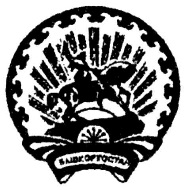 Ишембай районы						Иткуловский сельсоветмуниципаль районы			    		муниципального районаЭтҡол ауыл Советы					Ишимбайский районауыл биләмәһе хакимиәте				Республики Башкортостан    453224,Ишембай районы, 					    453224, Ишимбайский район,       Үрге Этҡол ауылы, 					    с.Верхнеиткулово       Йәштәр урамы,2           					          ул. Молодежная, 2   тел. 74-8-35, 74-8-36 						         тел. 74-8-35, 74-8-36 факс 8 -34794 ( 74-8-35)					        факс 8 -34794 ( 74-8-35)        _________________________________________________________________  ИНН 0226002306, КПП 026101001, Р/С 40204810400000001219,   БИК 048073001,  Отделение – НБ Республика Башкортостан г. Уфа, ОКАТО 80231830000, ОКТМО 80631430, E – mail:itkulsp@rambler.ru ПОСТАНОВЛЕНИЕот 16.05.2016г.                                                                                   №40«О внесении изменений и дополнений в Положение о контрактном управляющем утвержденный постановлением главы администрации №44 от 24.12.2013г.»	Рассмотрев представление межрайонной прокуратуры №3-2-2016 от 11.04.2016 года об устранении нарушений законодательства о контрактной системеПОСТАНОВЛЯЮ:Пункт 5 положения о контрактном управляющем дополнить п.п.:- п.п.5 разрабатывает план закупок, осуществляет подготовку изменений для внесения в план закупок, размещает в единой информационной системе план закупок и внесенные в него изменения;- п.п.6 разрабатывает план-график, осуществляет подготовку изменений для внесения в план-график, размещает в единой информационной системе план-график и внесенные в него изменения;- п.п.7 осуществляет подготовку изменений и размещение в единой информационной системе извещений об осуществлении закупок, документация о закупках и проектов контрактов, подготовку и направление приглашений, принять участие в определении поставщиков (подрядчиков, исполнителей) закрытыми способами.2. Настоящее постановление разместить на информационном стенде администрации и на официальном сайте «Интернет» сельского поселения Иткуловский сельсовет.3. Контроль за исполнением настоящего приказа оставляю за собой. Глава администрации Сельского поселенияИткуловский сельсовет:                                                        Н.Г.Аюпова